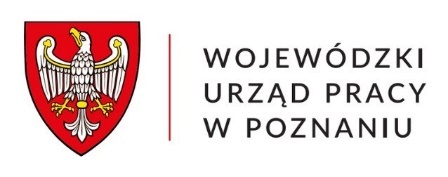 Оціночна анкета для учасників проекту"Допомога Україні - консультації для біженців та мігрантів"
Шановні пані та панове,просимо Вас заповнити анкету за результатами Вашої участі у проекті "Допомога Україні - консультації для біженців та мігрантів". Анкета є анонімною, а її результати нададуть нам цінний зворотній зв'язок. Будь ласка, оцініть за наступною шкалою, де 1 - найгірша оцінка, а 5 - найкраща:Які з заходів проекту Ви вважаєте найбільш корисними і чому?.........................................................................................................................................................................................................................................................................................................................................................................................................................................................................................................3. Які додаткові тематичні питання щодо ринку праці, на Вашу думку, варто було б додати до проекту?.........................................................................................................................................................................................................................................................................................................................................................................................................................................................................................................						Дякуємо! ступінь задоволеності від участі в проекті12345корисність отриманої інформації/навичок в проекті, в орієнтації на ринку праці12345спосіб, у який профконсультант проводить співбесіди12345